Henrik BeckerFullstack .Net DeveloperHenrik Becker is an experienced .Net developer and solution architect dedicated to delivering quality software practicing Agile Processes, Test Driven Development, applying SOLID principles and a healthy dose of dad-jokes.
Skills & ExpertiseFeatured Projects24 Betsson | Oct 2021 - presentDeveloping Betsson's Casino Tournaments/Sportsbook Leaderboards productEvent sourced .Net 7 application with realtime transaction processing, Rest API and back office tool.Performance optimizations leading to near 1000% increase in the number of Kafka messages the application can process per secondSkills usedC#, .Net 7, Asp.Net, Blazor, Docker, GitHub Actions, Kafka23 Adlibris | Feb 2021 - Oct 2021OpenID/Oauth service implemented with Identity Server 4 for the new Adlibris app currently in development.Account management API built with Asp.Net Core and .Net 5 hosted on Azure.Contentful CMS content modeling and integration.Skills usedC#, Asp.Net Core, Asp.Net MVC, JavaScript, jQuery, React, SQL Server, Octopus Deploy, Azure App Services, Identity Server21 Open Payments | Dec 2019 - Jun 2020Automated customer onboarding process using a React SPA with a .Net Core backend that integrated with Dynamics CRM and a variety of Azure resources.Improved test automation by making functional/integration tests require less manual intervention.Reduced deployment time thanks to improved test automation.Skills usedAsp.Net Core, C#, React, Redux, TypeScript, Azure, Azure DevOps17 Plejmo | Nov 2014 - Jul 2017Development of the Video on Demand sites Film2Home and Plejmo.Designed Plejmo's Rest API.Automated deployment thus eliminating the human factor and reducing deployment time from 1 hour to a couple of minutes.Increased performance by refactoring from a traditional n-tier architecture to a service bus architcure thus offloading the front end sites.Skills usedAsp.Net MVC, Asp.Net Web Api, C#, TDD, CQRS, Continuous Integration, Octopus Deploy, JavaScript, jQuery, KnockoutJS, NHibernate, SQL ServerWork ExperienceBetsson Group AB | Dec 2023 - presentHenrik Becker Consulting AB | Jul 2017 - presentProviding Fullstack .Net and DevOps expertise on a freelance basis in the Stockholm urban area.Clients:24 Betsson23 Adlibris22 Norconsult Astando 202021 Open Payments20 Insplanet18 Svea EkonomiMagine TV AB | Sep 2015 - Jul 2017Continued development of the Video on Demand site Plejmo.Designed version 2 of Plejmo's Rest API.Continued improving the CI/CD processes I set up at Film2HomeFilm2Home AB | Nov 2014 - Aug 2015Development of the Video on Demand sites Film2Home and Plejmo.Designed version 1 of Plejmo's Rest API.Automated deployment thus eliminating the human factor and reducing deployment time from 1 hour to a couple of minutes.Increased performance by refactoring from a traditional n-tier architecture to a service bus architcure thus offloading the front end sites.Qbranch Stockholm AB | Apr 2014 - Sep 2014Resource consulting at Organizations in Stockholm CBD.Development of Qbranch Competence Manager used for finding the right consultant for an assignment.Wasa Kredit AB | Mar 2012 - Nov 2013Reduced complexity through refactoring.Introduced living documentation in the form of executable specifications.Guided development teams towards a more agile approached software development with the product owner, functional analysts, testers and developers working closely together during the entire development cycle.Avega Group AB | Jan 2008 - Mar 2012IT Consultant with assignments at Länsförsäkringar, Cale Access, Cash Guard, Tradera and Astando.Aftonbladet Tillväxtteknik 2 AB | Dec 2007 - Jan 2008Fullstack Developer at hitta.seInverso International AB | Apr 2007 - Dec 2007Fullstack Developer at hitta.seQbranch Stockholm AB | Apr 2005 - Apr 2007Fullstack Developer at hitta.seSystem Integration Consultant assignments at Sigtuna Council, ICA Banken, Taxi Stockholm.Was the single developer on an identity management project at Sigtuna Council that would become Microsoft's reference project for Microsoft Identity Integration Server.eWork | Jan 2002 - Mar 2005Web development for Hewlett Packard SwedenIconMedialab AB | Sep 1999 - Jan 2002Web development for Hewlett Packard Sweden, Compaq, Siemens Medical and IconMedialab's intranet.Innitek AB | Oct 1998 - Jul 1999Developed a document management system based on Visual Basic 5 for Looström & Gelin AB.Built the company web site based on ASPLidingö Stad | Jul 1997 - Oct 1998Konsumentföreningen Stockholm | Dec 1986 - Jun 1995Sollentuna Jazz Workshop | Jan 1994 - Jul 1994Kantarellen Livs AB | Jun 1992 - Sep 1992Karena Zoo, Lek & Hobby | Aug 1986 - Dec 1986LanguagesFrameworksMethodsTools & CloudC#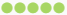 Asp.Net CoreTest Driven DevelopmentGitHub Actions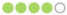 TypeScript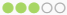 Asp.NetCI/CDAzure DevopsJavaScriptBlazorAgile MethodologiesOctopus DeployHTML & CSSReactSpecification by ExampleAzureLanguagesContact
Swedish - Native
English - Fluent (IELTS overall score 8.5)

+46 (0)73 422 83 43
www.henrikbecker.net